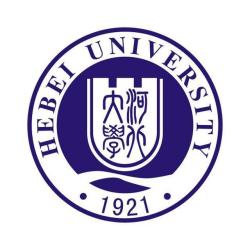 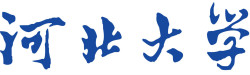 大学生创新创业训练计划项目研究报告项目类型                                                  项目名称                                                                          项目级别                             负 责 人                                                                           所在学院                                                  年级专业                                                                                                  指导教师                                            创新创业指导中心年   月一、项目基本情况二、项目简介三、项目创新点四、项目总结报告五、项目成果六、项目经费使用情况七、项目审批意见项目名称项目类型A创新训练项目   B创业训练项目   C创业实践项目A创新训练项目   B创业训练项目   C创业实践项目A创新训练项目   B创业训练项目   C创业实践项目A创新训练项目   B创业训练项目   C创业实践项目A创新训练项目   B创业训练项目   C创业实践项目项目编号项目级别项目负责人所在学院年级专业项目第一指导教师职称研究方向项目第二指导教师职称研究方向项目成员姓名所在学院所在学院年级专业年级专业项目成员项目成员项目成员项目成员项目成员（约200字）（使用了哪些创新方法、手段、项目的科学意义及应用价值等）内容含研究目的、研究过程、研究结果、结论及应用等，约3000字。提示：①创新训练项目内容：引言（含研究动机、目的及新结果）、研究方法或过程、研究结果、结论与应用未来展望、参考文献②创业训练项目：商业计划书。内容包括可行性研究报告、虚拟企业运行报告、企业实践报告等；财务执行情况；团队成员分工和合作情况；创业训练过程日记的完整情况，项目实施过程中的经验、教训、困难和建议，创业训练成果等。③创业实践项目：创业实践项目的落地程度；固定办公室场所、上下游渠道合作商、战略合作伙伴等；项目所获风险投资情况；项目市场盈利情况；项目市场拓展能力；项目市场反应；项目整体实践成果；注册资本、盈利能力、员工数量、业务范围、企业运营状况；审核经费使用的合理性。项目结题时取得成果项目结题时取得成果项目结题时取得成果项目结题时取得成果项目结题时取得成果项目结题时取得成果项目结题时取得成果项目结题时取得成果发表论文专利证书创业计划书竞赛获奖公司营业执照实物产品项目主要成果情况项目主要成果情况项目主要成果情况项目主要成果情况项目主要成果情况项目主要成果情况项目主要成果情况项目主要成果情况成果名称成果名称成果类型成果类型成果类型成果级别成果级别成果级别项目成果承诺项目成果承诺项目成果承诺项目成果承诺项目成果承诺项目成果承诺项目成果承诺项目成果承诺我保证上述填报内容的真实性，无剽窃、抄袭等学术造假行为，经费使用合理规范，项目成果无弄虚作假情况。（以上内容需要手工填写）主持人签名：            项目组其他成员签名：年    月    日我保证上述填报内容的真实性，无剽窃、抄袭等学术造假行为，经费使用合理规范，项目成果无弄虚作假情况。（以上内容需要手工填写）主持人签名：            项目组其他成员签名：年    月    日我保证上述填报内容的真实性，无剽窃、抄袭等学术造假行为，经费使用合理规范，项目成果无弄虚作假情况。（以上内容需要手工填写）主持人签名：            项目组其他成员签名：年    月    日我保证上述填报内容的真实性，无剽窃、抄袭等学术造假行为，经费使用合理规范，项目成果无弄虚作假情况。（以上内容需要手工填写）主持人签名：            项目组其他成员签名：年    月    日我保证上述填报内容的真实性，无剽窃、抄袭等学术造假行为，经费使用合理规范，项目成果无弄虚作假情况。（以上内容需要手工填写）主持人签名：            项目组其他成员签名：年    月    日我保证上述填报内容的真实性，无剽窃、抄袭等学术造假行为，经费使用合理规范，项目成果无弄虚作假情况。（以上内容需要手工填写）主持人签名：            项目组其他成员签名：年    月    日我保证上述填报内容的真实性，无剽窃、抄袭等学术造假行为，经费使用合理规范，项目成果无弄虚作假情况。（以上内容需要手工填写）主持人签名：            项目组其他成员签名：年    月    日我保证上述填报内容的真实性，无剽窃、抄袭等学术造假行为，经费使用合理规范，项目成果无弄虚作假情况。（以上内容需要手工填写）主持人签名：            项目组其他成员签名：年    月    日经费使用类别经费使用金额（元）指导教师意见：签字：           年    月    日 学院意见：公章：         主管领导签字：           年    月    日学校主管部门意见：公章：         主管领导签字：           年    月    日